Программа вступительного испытания творческой направленности по специальности «Конструирование, моделирование и технология швейных изделий» Содержание вступительного испытания:Абитуриенты, поступающие на специальность 29.02.04 «Конструирование, моделирование и технология швейных изделий» сдают вступительное испытание «Эскиз коллекции моделей».Цель вступительного испытания – определить уровень имеющейся у абитуриентов художественной подготовки, практического владения приемами рисунка, умение образно мыслить, что необходимо для овладения будущей специальностью.Перед началом вступительного испытания для абитуриентов проводятся консультации.На вступительное испытание абитуриенты приносят свои материалы:–      графические карандаши различной мягкости;–      фломастеры, линеры;  –      акварель, кисточки, баночка;–      ластик.Проведение вступительного испытания:При входе в аудиторию поступающий предъявляет паспорт или документ, удостоверяющий личность и экзаменационный лист.Взамен экзаменационного листа ему выдают бумагу формата А4 (на котором изображена фигурина для эскиза) и титульный лист экзаменационной работы. На оборотной стороне бумаги, проставляется номер экзаменационного листа абитуриента и ставится печать приемной комиссии. Вступительное испытание начинается с оформления титульного листа: –     поступающий заполняет ФИО;–      член экзаменационной комиссии проставляет время начала вступительного испытания. Время оформления титульного листа не входит во время вступительного испытания.После оформления титульного листа абитуриент в течение 1,5 - 2 астрономических часов выполняет рисунок - эскиз «Коллекции моделей на заданную тему», с применением графических материалов, красок и т.д. (выбор техники исполнения и материала -  на усмотрение абитуриента). Работа может быть, как в цвете, так и графическом исполнении. Пример представлен в приложении 1. Экзаменационная работа включает в себя создание коллекции моделей (не менее 3х фигур моделей разных по направлению и стилей). Пример представлен в приложении 1.По окончании вступительного испытания абитуриенты сдают выполненные работы с прикрепленными к ним титульными листами председателю экзаменационной комиссии. Проверка экзаменационных работ: Председатель экзаменационной комиссии передаёт ответственному секретарю приемной комиссии экзаменационные работы с титульными листами.Ответственный секретарь приемной комиссии осуществляет шифрование выполненных работ (шифр проставляется в титульном листе и на лицевой стороне экзаменационной работы).После шифрования экзаменационные работы (без титульных листов) возвращаются председателю экзаменационной комиссии, который распределяет их между экзаменаторами для проверки.Для проверки выполненные работы развешиваются в аудитории (мастерской) и оцениваются экзаменационной комиссией в соответствии с критериями оценки.Оценка по зачетной системе выставляется прописью на лицевой стороне работы.Проверенные работы, а также заполненные экзаменационные ведомости с шифром, оценками по зачетной системе и подписями проверявших экзаменаторов передаются ответственному секретарю приемной комиссии, который организует дешифровку работ. Экзаменационные ведомости после оформления их экзаменаторами закрываются и подписываются ответственным секретарем приемной комиссии.Проверенные работы остаются в той же аудитории для проведения апелляции.Экзаменационные работы не возвращаются.Апелляция производится в течение следующего календарного дня после проведения вступительного испытания.Критерии оценки результатов вступительного испытания: Максимальное количество баллов, которое абитуриент может получить за выполнение рисунка – 100, минимальное – 0. Далее, полученные баллы переводятся в зачетную систему оценки вступительного испытания. Работа абитуриента оценивается по следующим критериям:Шкала перевода набранного на экзамене количества баллов в зачетную систему оценок: Поступающие, которые по итогам проведения вступительного испытания набрали количество баллов от 100 до 41, обладают определенными творческими способностями для обучения по специальности 29.02.04 «Конструирование, моделирование и технология швейных изделий».Поступающие, которые по итогам проведения вступительного испытания набрали количество баллов 40 и меньше, не обладают определенными творческими способностями для обучения по специальности 29.02.04 «Конструирование, моделирование и технология швейных изделий».Для правильного выполнения Экзамена, перед абитуриентом ставятся следующие задачи:- Гармонизировать графическое изображение с пространством листа бумаги.- Показать последовательность работы над рисунком.- Правильно отобразить пропорции, объемы, характер.-Проявить владение графическими материалами при реализации пластических задач.- Проявить понимание категорий композиции (ритм, контраст, нюанс, равновесие).- Создать положительное эстетическое впечатление от работы.Последовательность выполнения эскиза Для успешного выполнения эскиза коллекции моделей, работу необходимо вести последовательно, по стадиям:Определить стиль и направление в одежде для будущей коллекции.Выполнить набросок - эскиз коллекции на фигурине (предоставляется экзаменатором).3. Выполнить прорисовку деталей одежды, аксессуаров.
4. Поэтапная прорисовка в цвете.5. Графическая передача (корректировка), по желанию.Приложение 1Примеры набросков на экзамене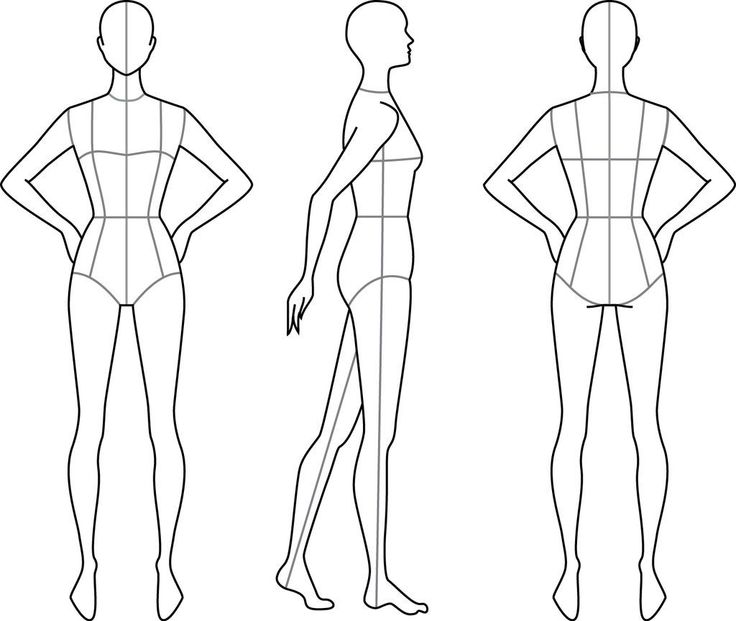 Рисунок 1 – Фигурина, основа для создания эскизов моделей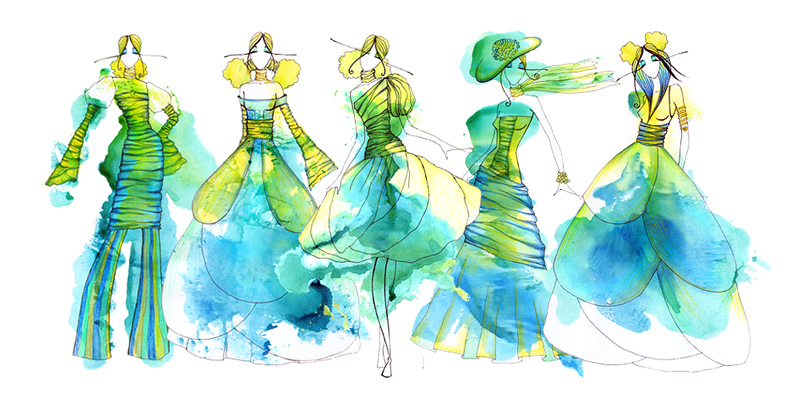 Рисунок 2 –Пример оформления работы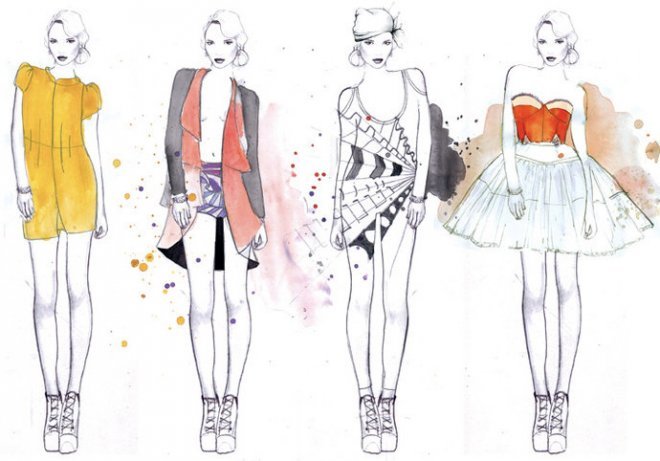 Рисунок 3 - Пример оформления работы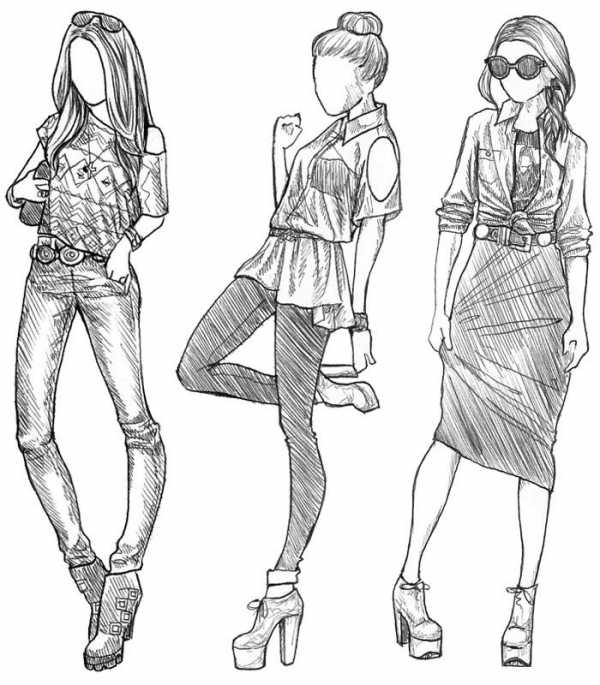 Рисунок 4 - Пример оформления работы№ п/пКритерииКоличество баллов1.Грамотность построения1-402.Художественная выразительность техники исполнения1-303.Общее художественно-композиционное решение1-30Оценка по зачетной системеЗачтеноНе зачтеноКоличество баллов100 – 4140-0